Do Podręcznika dotyczącego procedur tranzytowych wprowadza się następujące zmiany obowiązujące od dnia 1 maja 2016 r.:W odniesieniu do wniosku o odzyskanie należności złożonego przez inny właściwy organ:W Podręczniku dotyczącym procedur tranzytowych, część VIII, podsekcja 3.3.4:Skreśla się akapit trzeci, zaczynający się od słów „W takim przypadku…”, aby uniknąć powielania tekstu.W Podręczniku dotyczącym procedur tranzytowych, część VIII, podsekcja 3.3.5:Akapit pierwszy otrzymuje brzmienie:„Właściwy organ, do którego skierowany jest wniosek o odzyskanie należności lub o przekazanie kompetencji do odzyskania należności, odpowiada na wniosek, przesyłając komunikat „Powiadomienie dot. akceptacji poboru” (IE151) z odpowiedzią „Tak” lub „Nie” w odniesieniu do przekazania kompetencji (jeżeli nie złożono komunikatu IE118 lub IE006). W przypadku odpowiedzi „Nie” kompetencje pozostają w gestii państwa wyjścia. W przypadku odpowiedzi „Tak” kompetencje zostają przekazane do państwa przyjmującego wniosek, które rozpoczyna procedurę odzyskiwania długu. Państwo wyjścia odpowiednio informuje osobę uprawnioną do korzystania z procedury.”.W odniesieniu do wydawania duplikatów:W Podręczniku dotyczącym procedur tranzytowych, część II, podsekcja 4.5: Skrót „T2L” zastępuje się skrótem „T2L/T2LF”; na końcu podsekcji dodaje się akapit w brzmieniu:W Podręczniku dotyczącym procedur tranzytowych, część V, rozdział 3: Dodaje się sekcję w brzmieniu:4.4.	DuplikatyDuplikatyZob. część V, rozdział 3, sekcja 4.4 „Duplikaty”.W przypadku kradzieży, utraty lub zniszczenia zgłoszenia tranzytowego lub dokumentu T2L/T2LF urząd celny, który wystawił dokument oryginalny, może wydać duplikat.Zainteresowana strona występująca z wnioskiem o wydanie duplikatu musi należycie uzasadnić wniosek i zobowiązać się na piśmie do zwrotu dokumentu oryginalnego w przypadku jego odnalezienia.Upoważnieni nadawcy i upoważnieni wystawcy mogą również wydawać duplikaty zgłoszeń tranzytowych lub dokumentów T2L/T2LF, pod warunkiem że:wydali dokument oryginalny;przedłożyli właściwemu organowi należycie uzasadniony wniosek o upoważnienie do wydania duplikatu dokumentu oryginalnego orazwłaściwy organ wyraził zgodę.Organy celne powinny ocenić ryzyko nadużyć, a w szczególności zbadać powtarzające się wnioski. Na duplikacie należy umieścić napis „DUPLIKAT” pogrubionymi literami, pieczęć urzędu celnego, upoważnionego nadawcy lub upoważnionego wystawcy, który wydał duplikat, oraz podpis właściwej osoby.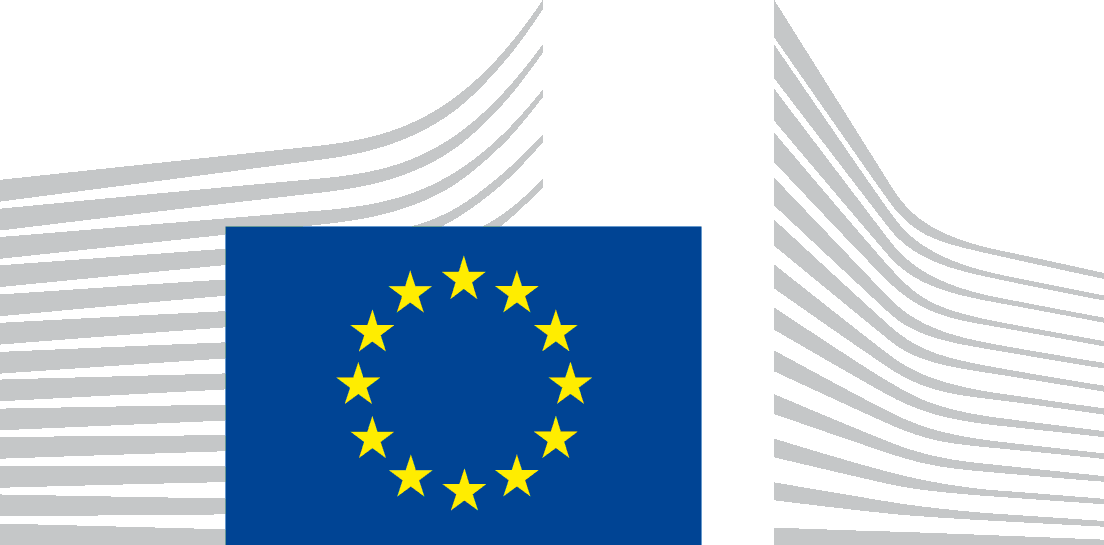 